Virtua Fighter (1993, Arcade), SEGA. GAMEPLAY.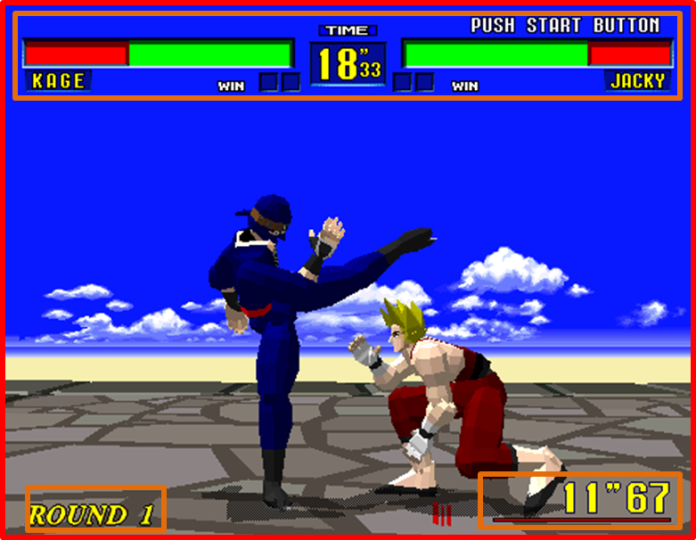 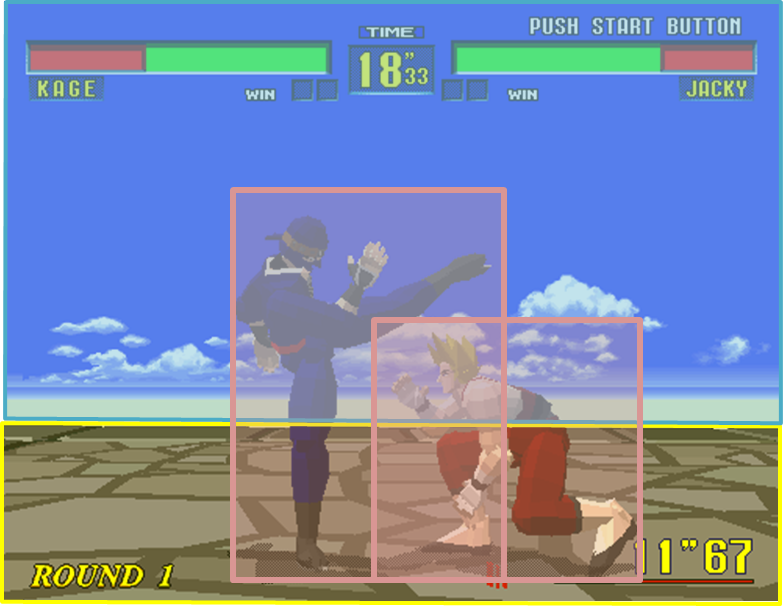 1. CompositionTangible spaceThe entire surface of the screen depicts an arena and background scenery. Intangible spaceVisual interface overlays.Negative SpaceNone. 2. Ocularization3. Framing mechanismsAnchor : IntersubjectiveMobility : Connected4. Plane AnalysisNotes : 

An exemple of intersubjective framing, which is common to a great number of fighting games. Virtua Fighter was the first high-profile fighting game to simulate the third dimension with polygonal characters. The in-game arena occupies a rather small subset of the tangible space, the bulk of which is made of an off-game static raster backdrop of the sky and horizon line. 